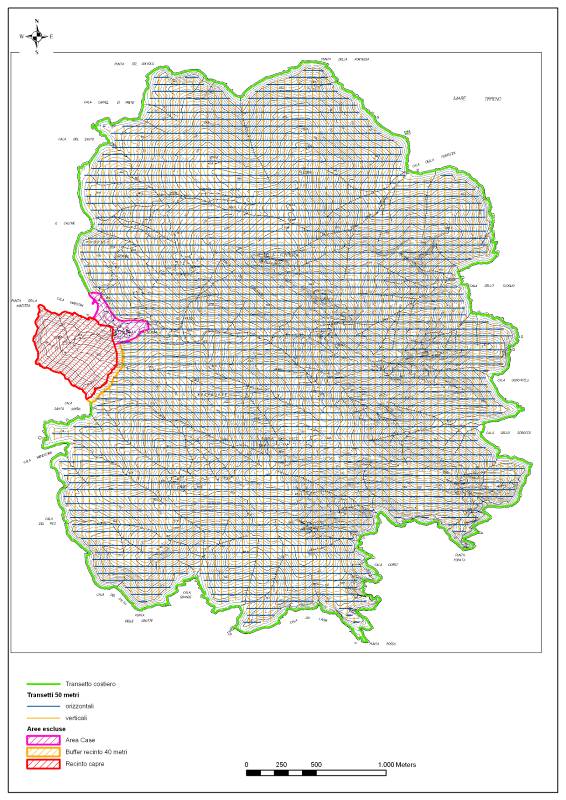 Eradication Plan: aerial transects and bait station zone. 